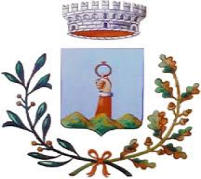 COMUNE DI GEMMANORICHIESTA DI RIDUZIONE/AGEVOLAZIONE TARIFFARIA TARIA FAVORE DI PERSONE IN CONDIZIONI DI GRAVE DISAGIO ECONOMICO E SOCIALE Articoli 25 e 26 del Regolamento Tari.ANNO 2023Il/La sottoscritto/a:DICHIARA di essere cittadino residente nel territorio comunale;ESENZIONI ARTICOLO 26 REGOLAMENTO TARI di avere un indicatore ISEE inferiore a euro 8.500,00 (Allegare ISEE) e che nel proprio nucleo sono presenti:esclusivamente da anziani che abbiano compiuto alla data del 1° gennaio dell’anno di riferimento 75 anni di età. (nel nucleo familiare è ammessa la presenza di una badante/collaboratrice familiare convivente con regolare contratto di lavoro);disabili con handicap superiore al 67%;   oppure di essere un nucleo familiare, nullatenente ed in condizioni di accertata indigenza assistite in modo permanente dal Comune, limitatamente ai locali direttamente abitati e con la esclusione di quelli sub-affittati;RIDUZIONI ARTICOLO 25 REGOLAMENTO TARI di avere un indicatore ISEE inferiore a euro 3.000,00 (Allegare ISEE)oppure di avere un indicatore ISEE superiore a 3.000,01 e inferiore a euro 5.000,00 (Allegare ISEE) oppure  di avere un indicatore ISEE superiore a 5.000,01 e inferiore a euro 5.000,00 inferiore a euro 6.000,00 (Allegare ISEE) CHIEDE□ Di poter beneficiare delle riduzione approvate con il BANDO A FAVORE DI PERSONE IN CONDIZIONI DI GRAVE DISAGIO ECONOMICO E SOCIALE (art.1 comma 660 della L. 147/2013 e art. 25 e 26, del Regolamento comunale);Data_____________________________                      Firma_____________________________________Allegati - Documento d’identità del dichiarante;- Modello ISEE anno in corso di validità.	DATI DEL CONTRIBUENTE		DATI DEL CONTRIBUENTE		DATI DEL CONTRIBUENTE		DATI DEL CONTRIBUENTE		DATI DEL CONTRIBUENTE		DATI DEL CONTRIBUENTE	Cognome Cognome Cognome Nome Nome Nome Nato a Il Il Il Residente a Residente a In via In via In via n. Codice fiscaleCodice fiscaleCodice fiscaleCodice fiscaleCodice fiscaleCodice fiscale